Your Department Name Here                                                                                   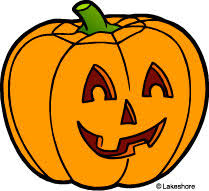 2020OctoberFire Prevention Month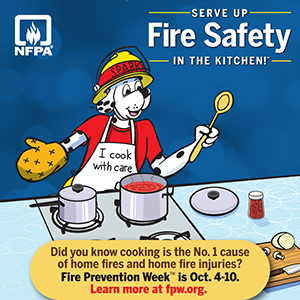 SundayMondayTuesdayWednesdayThursdayFridaySaturday123Get Ready for Fire Prevention Week! Replace batteries in smoke or CO alarms unless they are the 10-year sealed alarms.If you only have a few alarms, install more to keep your family safe.Replace any alarms that are more than 10 years old.Help an older adult check their alarms, too.Use battery operated candles in pumpkins and other Halloween decorations.45678910Fire Prevention WeekServe up Fire Safety in the KitchenTeach small children to stay 3 ft. away from the stove. Take 3 giant steps away from the oven.Turn pot handles in when cooking. If a fire occurs, cover the pan, turn off the stove and leave the pan on the stove.  Stay in the kitchen when cooking. Stand by your pan! Keep the cooking area free of clutter. Wear short or tight fitting clothes when cooking.Practice putting a lid on cooking fires.11121314151617Press the test button on smoke alarms so everyone recognizes what it sounds like.Make a home escape plan with your family. Make sure all matches and lighters are away from children’s reach.Remind family members where their meeting place is.Reinforce “Get Out Stay Out.”Practice crawling low in smoke.Make sure all house guests know your home escape plan.18192019222324Practice your home escape plan at night when children are asleep.Do a hunt for home hazards.Practice calling 9-1-1 to report an emergencyPractice Stop, Drop, Cover and Roll.Blow out all candles before leaving any room.Make sure your water heater is set at 120 degrees Fahrenheit.Try your costume on before Halloween. It should be light colored and short enough so you won’t trip.25262728293031Make sure Halloween costumes are flame retardant and are reflective.Make sure your house number is visible from the street. replace.Remind children to never run out between parked cars and to cross only at the lines.Let children know what time to be home. Remind children to stay in a group when out for Halloween.Remind children to cross at the crosswalk.HalloweenSmall children should be with adults when trick or treating.